OBJETIVO: Reconoce los conceptos y generalidades de la Oleohidráulica.LUGAR: 	Sala o Taller.TIEMPO: 	45 min.DINÁMICA DE TRABAJO: Se trabaja en forma individual.RECURSOS:   PPT N°1 FUNDAMENTOS 1.Material:  No aplicable. ACTIVIDADES. Responde las siguientes preguntas:¿Qué significado tiene la palabra hidráulica?¿Cuál es la diferencia entre hidrodinámica e hidrostática?¿Cómo se denomina la rama de la física que estudia las leyes y propiedades mecánicas que rigen el comportamiento de los fluidos gaseosos?¿La Oleohidráulica tiene directa relación con la hidrodinámica  o con la hidrostática? ¿Cuál es la relación que tiene?Nombre 4 equipos móviles o fijos que se ven a diario en nuestra ciudad, que funcionan con un sistema hidráulico.Nombre dos ventajas de los  sistemas hidráulicos.¿Qué características tienen en común los fluidos líquidos y los fluidos gaseosos?Considere que se efectúa una fuerza sobre un  fluido encerrado en una botella.  ¿Cómo es el comportamiento si el  fluido es líquido? ¿Cómo es el comportamiento si el fluido es gaseoso? Considere la siguiente situación y responda: "Por una tubería  circula agua, y sucede que en una sección se aplastó, reduciéndose el área por donde circula el líquido”. ¿Por dónde circula más rápido el agua, por la sección normal o la aplastada o restringida?¿En qué sector ejerce el agua más presión sobre las paredes del tubo, en el sector aplastado o en el sector que se encuentra en las condiciones normales?¿Cuál es el nombre del científico que estudió el comportamiento del fluido cuando al circular por un tubo, se estrechan o agrandan las secciones por donde circula?10. ¿Qué ocurre con la presión que ejerce  un fluido contenido en un recipiente en forma libre?  ADOTEC 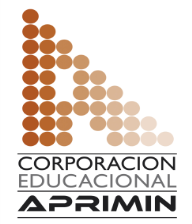 MÓDULOOLEOHIDRÁULICA BÁSICAADOTEC UNIDAD IFUNDAMENTOS 1 ADOTEC GUÍA DE TRABAJO N°2Concepto y Generalidades de la OleohidráulicaNOMBRENOMBRENOMBREFECHACURSO